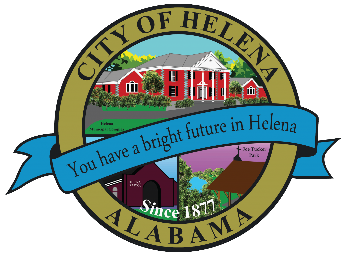 816 Hwy 52 East, Helena AL 35080City Hall Council Chambers 	Helena City Council								April 26, 2021Council Work Session								5pmReview of the 04/26/2021 Agenda ItemsAP/Bill Payments04/12/2021 Meeting Minutes ReviewUpdate from Council Boards and Committee BusinessLaura Joseph-Discussion of IDEA Committee BylawsRonda Cannon-1 Environs Parkway-Approval of Usage Confirmation of the 05/10/2021 Regular Meeting AgendaCity Council Meeting Agenda 							6pmMeeting Called to OrderInvocationPledge of AllegianceCouncil Roll CallPresentation of Minutes from 04/12/2021Revenue Report and (AP) Bill PaymentMunicipal Operations Report: Mayor J. Brian Puckett Departments: Police, Fire, Library, Parks, Streets, Sanitation, and UtilitiesProclamation-Helena High School National English Society Library Donation RecognitionMayor Puckett-Teachers Assistance Grant “TAG” Team Grant Awards Mayor Puckett-Proclamation-Proclaiming May 3-7, 2021 as National Teacher’s Appreciation WeekMayor Puckett-Donations to Helena High, Helena Middle, Helena Intermediate and Helena Elementary Schools-$25,000.00 for each schoolSecond Reading Ordinance 881-2021- Adoption of International Code and Local Fees Second Reading Amendment to Entertainment District Ordinance 877-2020First Reading-Ordinance Amending Annexation of the Zoning Ordinance-Article V, Section 4 AmendmentApproval/Denial-Budget Amendment (WFA on Budget) of $2,665.00 for Caboose Lettering (remove and replace)Approval/Denial-Inclusion, Diversity, Equality & Awareness (IDEA) Committee Bylaws Approval/Denial-Ronda Cannon-1 Environs Parkway-Approval of Usage Council CommentsAdjournment Proper notice of the posted Agenda for the Pre-Council Work Session and Regular Scheduled Meeting of the Helena City Council was given in advance of such public meeting and the notice remained posted through the scheduled meeting. By general consent of the Council, agenda items may be added, removed, or considered out of order. Next City Council Meeting Date:  Next Regular Scheduled Meeting will be April 26, 2021 @ 5pm Work Session followed by Regular Meeting at 6:00pm. Updated: 04/20/2021